Belhocine : https://prof27math.weebly.com/متوسطة القاعدة 7/2ثالثـــة متوسط                يوم : 02/12/2014 الاختبار الأول في مادة الرياضيات                                                            المدة : ساعتانالجزء الأول:12 )ن)التمرين الأول : 02 )ن)أكمل ما يلي بإحدى الإجابات المرفقة:1)  ناتج جداء معاكس العدد 6- و معاكس العدد 7 هو .......     (42/  42- /  1-  )2) عدد نسبي سالب غير معدوم , الجداء هو عدد نسبي ...............  (موجب / سالب).3) 12- هو ناتج العملية :....................(   3+3×(−2)/5×(−3)+3/5÷ (5+12-)      ).4)EFG و KLM مثلثان اذا كان EF=ML و  و ......=........فان المثلثين متقايسان.( LK=EG//KM=FG)التمرين الثاني : 07 )ن)1) احسب وأعط الناتج على شكل كتابة مبسطة ثم اختزل ان أمكن ما يلي:2)أعط مقلوب ثم معاكس العددP.3)احسب  :التمرين الثالث: 03 )ن)ABCDمستطيل مركزه OحيثAB = 6 cmوAD = 4 cmالمستقيم المار منOو العمودي على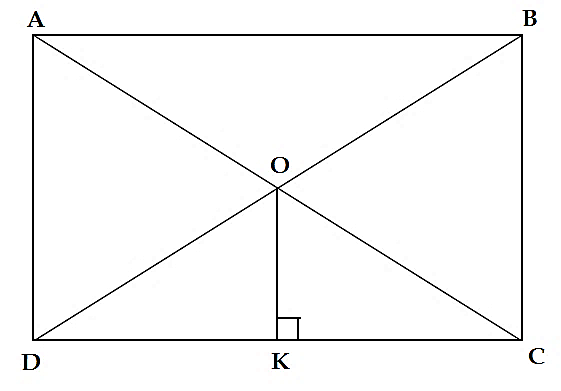 في النقطةK.(الشكل)1)بين أن المستقيمين(OK) و (AD)متوازيان .2)بين أنKمنتصف[DC].3)احسب الطولOK.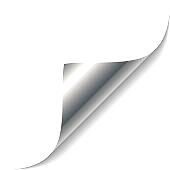 الجزء الثاني:08 )ن)الوضعية الإدماجيةІ ) يتدرب فريد لسباق الترياطلون ( سباحة ,دراجات , جري) يقطع ثلاث أرباع المسافة الكلية على الدراجة و خمس المسافة جريا و الباقي سباحة .من بين العبارات التالية ما هي العبارة التي تمكننا من حساب الكسر الذي يمثل المسافة المقطوعة سباحة ؟2)احسب العبارة التي اخترتها معطيا الكسر الذي يمثل المسافة المقطوعة سباحة. 3) قطع فريد m100 سباحة احسب : المسافة التي قطعها على الدراجة ثم المسافة التي قطعها جريا.II) في أحد مراحل السباق يطلب من المتسابقين تسلق بناية من أحد واجهتيها ثم الهبوط من الواجهة الأخرى . أراد فريد معرفة ارتفاع هذه البناية باستخدام أشعة الشمس و سجل نتائج قياسه على الشكل التالي :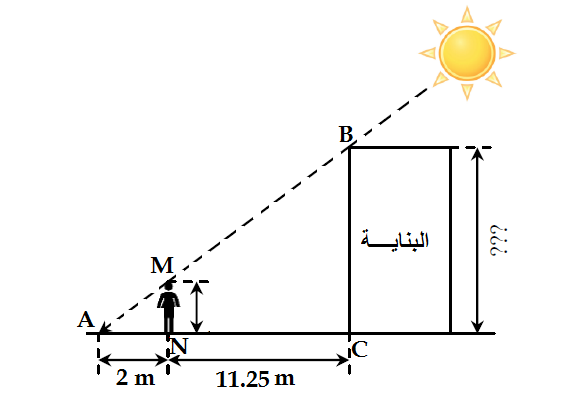 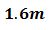 إذا كان طول فريد هو .والمستقيمان1)احسب ارتفاع البناية.    2 ) ما هي المسافة التي يقطعها فريد على البناية صعوداو هبوطا اذا كان عرضهاm6 ؟Belhocine : https://prof27math.weebly.com/